Speiseplan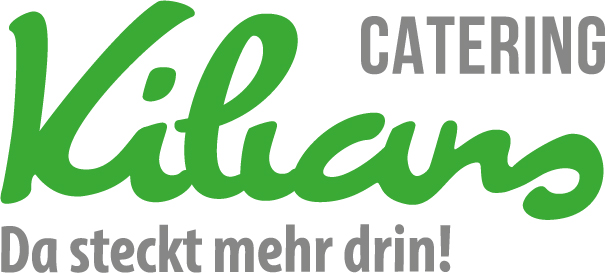 in der Woche vom 27.01.2020 bis 31.01.2020Änderungen vorbehalten.Die Kennzeichnung der Zusatzstoffe und Allergene sind in der Legende einsehbar und vor Ort zur Kennzeichnung sichtbar aufzubewahren.DatumVollkostVegetarisch27. JanuarHackbraten mit Spätzle und Kaisergemüse (4,,20,23,26,28)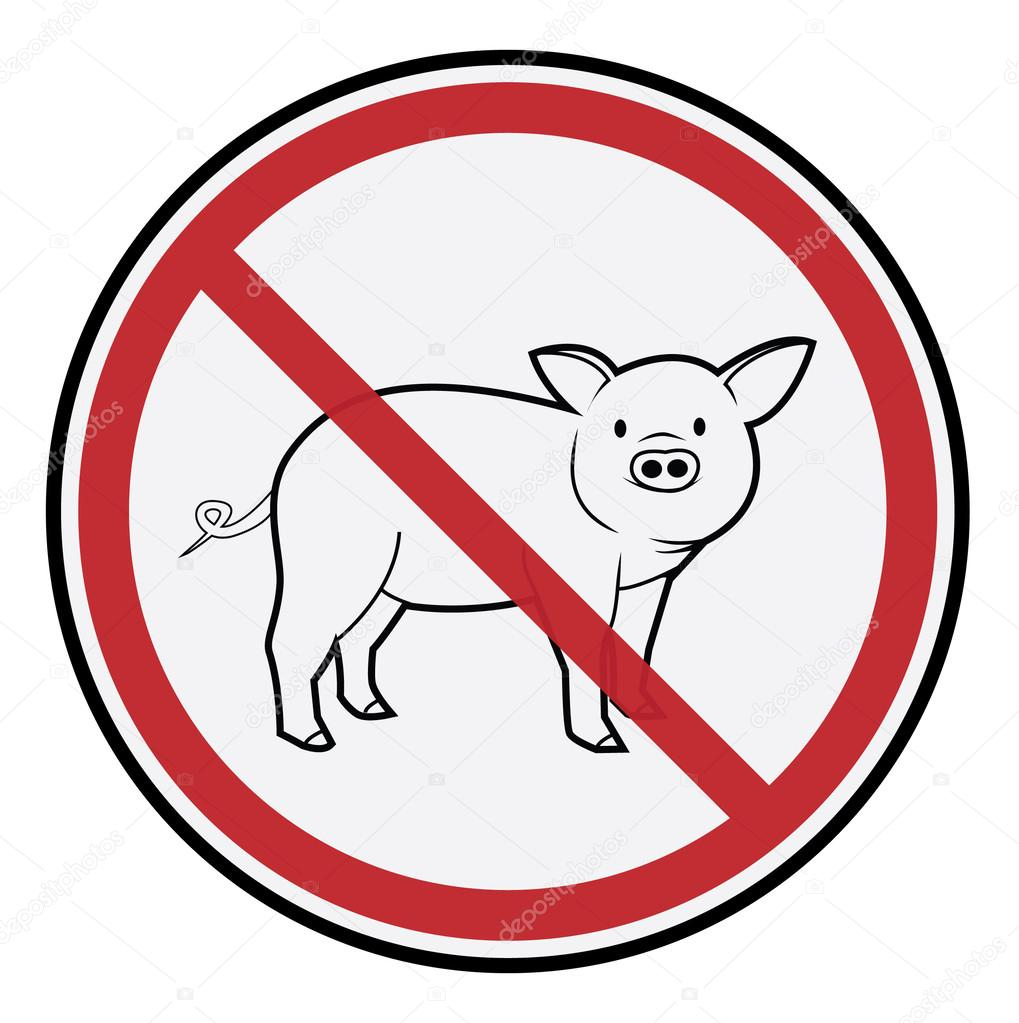          RindhacksteakObstGrünkernschnitzel mit Spätzle und Kaisergemüse (4,23,28)Obst28. JanuarNudelsuppe (1,2,20,23,26)Süße Pfannkuchen mit Pfirsichwürfel (9,20,23,26)Nudelsuppe (1,2,20,23,26)Süße Pfannkuchen mit Pfirsichwürfel (9,20,23,26)29. JanuarGeschnetzeltes von der Pute, Kartoffelrösti und Salat (2,4,20,21,26,28,29)Mokkapudding (9,24,26)Gemüsegeschnetzeltes mit Rösti und Salat (2,4,20,21,26,28,29)Mokkapudding (9,24,26)30. JanuarEblygemüsekäsetaler mit Kräuterquark und Salzkartoffeln (20,26,28)ObstEblygemüsekäsetaler mit Kräuterquark und Salzkartoffeln (20,26,28)Obst31. JanuarKäsespätzle mit grünen Salat (20,23,26)Kuchen (20,23,26)Käsespätzle mit grünen Salat (20,23,26)Kuchen (20,23,26)